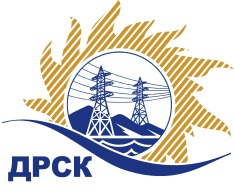 Акционерное Общество«Дальневосточная распределительная сетевая  компания»21.12.2016 г.   							                    № 101/МЭУведомление № 1 о внесение измененийв  Документацию о закупке Организатор (Заказчик) – АО «Дальневосточная распределительная сетевая компания» (далее – АО «ДРСК») (Почтовый адрес: 675000, Амурская обл., г. Благовещенск, ул. Шевченко, 28, тел. 8 (4162) 397-147, e-mail:  irduganova-in@drsk.ru). Способ и предмет закупки: открытый электронный запрос предложений: «Инструмент  (строительный, бензоинструмент, пневмоинструмент)», закупка № 134Извещение опубликованного на сайте в информационно-телекоммуникационной сети «Интернет» www.zakupki.gov.ru (далее — «официальный сайт») от 09.12.2016 под № 31604461024Изменения внесены:В Извещение: пункт 10   Срок предоставления Документации о закупке: 08.12.2016 г. – 27.12.2016 г.пункт 14.2   Дата окончания приема заявок на участие в закупке: 15:00 часов местного (Благовещенского) времени (09:00 часов Московского времени) 27.12. 2016 года по адресу - Система b2b-esv.пункт 16  Дата, время и место вскрытия конвертов с заявками на участие в закупке: 15:00 часов местного (Благовещенского) времени (09:00 часов Московского времени)  28.12. 2016 года по адресу - Система b2b-esv  В Документацию о закупке: пункт 4.2.17. Срок окончания приема заявок на участие в закупке: 15:00 часов местного (Благовещенского) времени (09емьсот пятьдесят пять тысяч четырестадвести:00 часа Московского времени)  27.12.  2016 года. По адресу - www.b2b-energo.ru. (далее - ЭТП)пункт 4.2.18.  Дата и время вскрытия конвертов с заявками на участие в закупке:  15:00 часов местного (Благовещенского) времени (09емьсот пятьдесят пять тысяч четырестадвести:00 часа Московского времени)   28.12.  2016 года. По адресу - www.b2b-energo.ru. (далее - ЭТП)пункт 4.2.22. Предоставление разъяснений осуществляется в соответствии с порядком, установленном в пункте 2.4.7 Документации о закупкеДата начала предоставления разъяснений:    09. 12. 2016 г.Дата окончания предоставления разъяснений:   22.12.2016 г.раздел 6 Документации о закупке: в приложение № 1 к Документации о закупке:- «Техническое задание» читать в новой редакции от 21.12.2016 г.Приложение: «Техническое задание» Приложение № 1 к Документации о закупке  в редакции от 21.12.2016 г.Все остальные условия Извещения и Документации о закупке остаются без изменения.Ответственный секретарь  Закупочнойкомиссии АО «ДРСК» 2 уровня                                                    		М.Г.ЕлисееваИсп. Ирдуганова И.Н.Тел: (416-2) 397-147irduganova-in@drsk.ru